П О С Т А Н О В Л Е Н И Еот  18.03.2016   № 183г. МайкопО внесении изменения в постановление Администрации муниципального образования «Город Майкоп» от 04.01.2015 №7 «Об утверждении Требований к определению нормативных затрат на обеспечение функций муниципальных органов муниципального образования «Город Майкоп», в том числе подведомственных им казенных учреждений»В соответствии с постановлением Администрации муниципального образования «Город Майкоп» от 14.12.2015 № 919 «Об утверждении требований к порядку разработки и принятия правовых актов о нормировании в сфере закупок для обеспечения муниципальных нужд муниципального образования «Город Майкоп», содержанию указанных актов и обеспечению их исполнения», п о с т а н о в л я ю:1. Внести изменение в постановление Администрации муниципального образования «Город Майкоп» от 04.01.2015 № 7                    «Об утверждении Требований к определению нормативных затрат на обеспечение функций муниципальных органов муниципального образования «Город Майкоп», в том числе подведомственных им казенных учреждений» (в редакции постановления Администрации муниципального образования «Город Майкоп» от 16.03.2015 № 146), заменив в пункте 2 слова «до 31 марта 2016 года» словами «до 01 июня текущего финансового года».2. Опубликовать настоящее постановление в газете «Майкопские новости» и на официальном сайте Администрации муниципального образования «Город Майкоп»..	3. Настоящее постановление вступает в силу со дня его официального опубликования.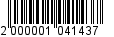 Администрация муниципального образования «Город Майкоп»Республики Адыгея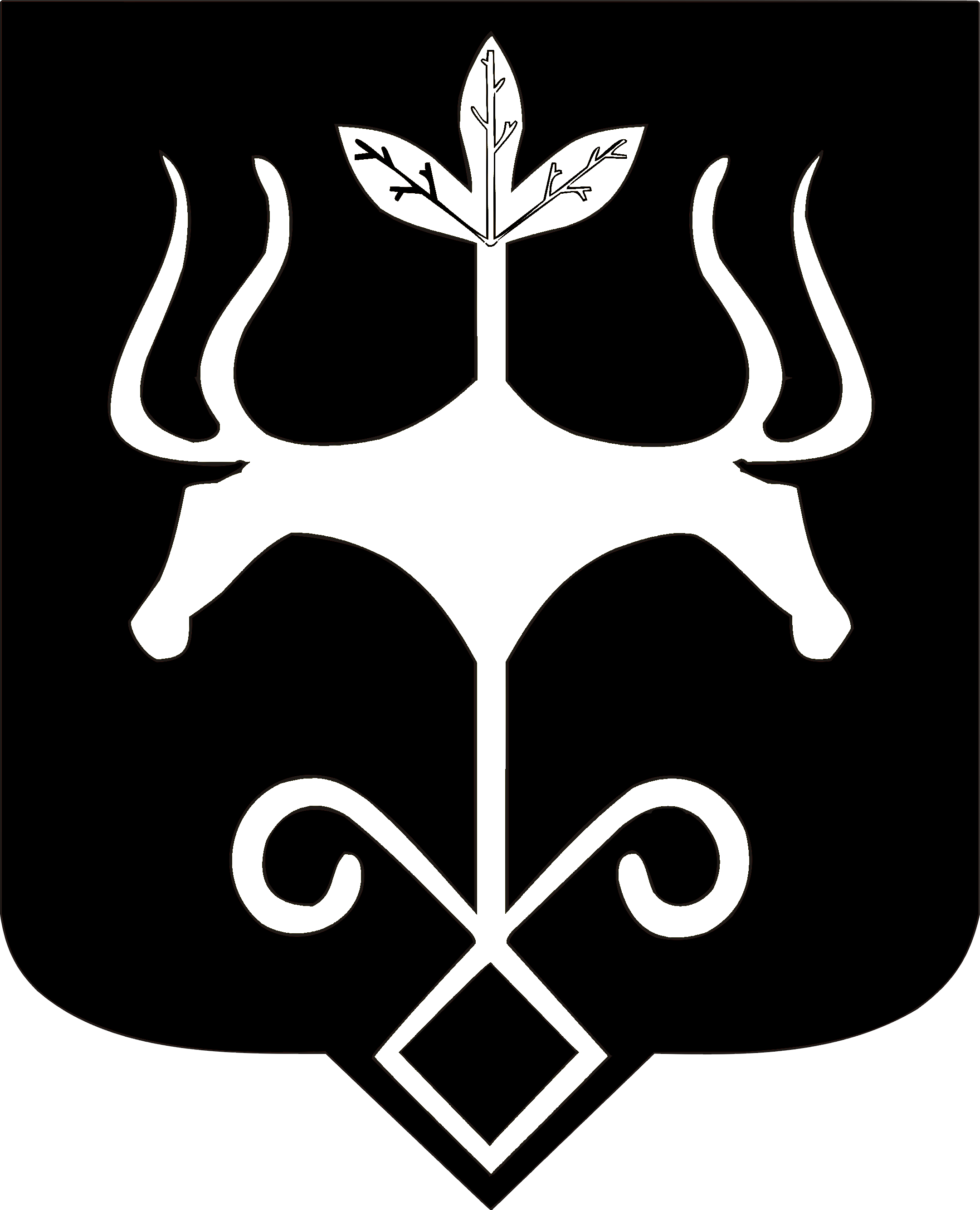 Адыгэ Республикэммуниципальнэ образованиеу
«Къалэу Мыекъуапэ» и АдминистрациеГлава муниципального образования «Город Майкоп»                                                                           А.В. Наролин